每   月   活   動   成   果計畫名稱GG11840501B0-B0發展學校特色-111活動名稱110學年度第二學期專題演講活動地點工程館4樓E418教室活動日期   111 年  6   月 1   日至   6  月  1   日活動性質□國際性 □全國性  □全校性 □院際性 ■系際性（請勾選）活動種類□會議 □講座 □培訓 ■演講 □競賽 □營隊 □企業參訪（請勾選）□其他＿＿＿＿＿＿＿＿（請填寫）參加人數■教師＿8＿人次 □外校教師＿＿＿人次 □校外民眾＿＿＿人次■學生＿29＿人次 □外校學生＿＿＿人次 □其他              活動說明演講題目: 影像辨識應用與實作演講者: 至盛科技有限公司丁徹威產品高級應用專員執行情況執行情況良好自評報告自評報告良好活動成果附件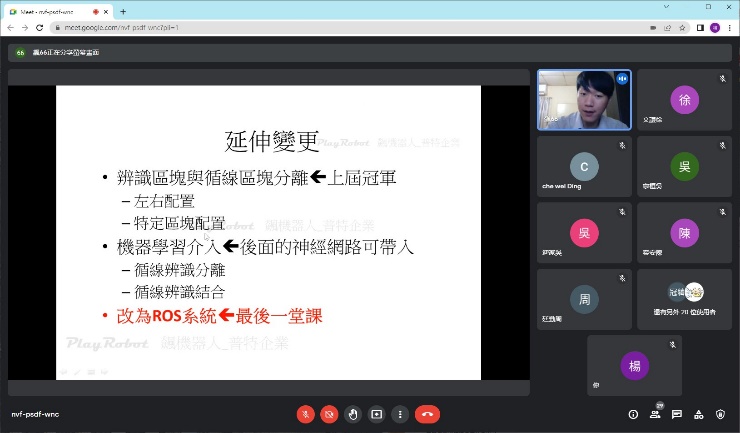 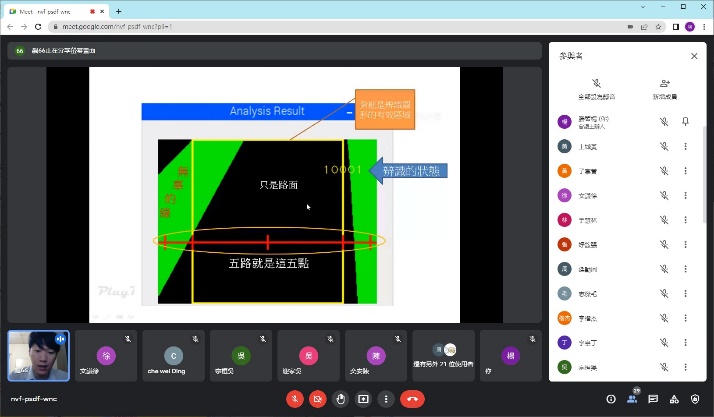 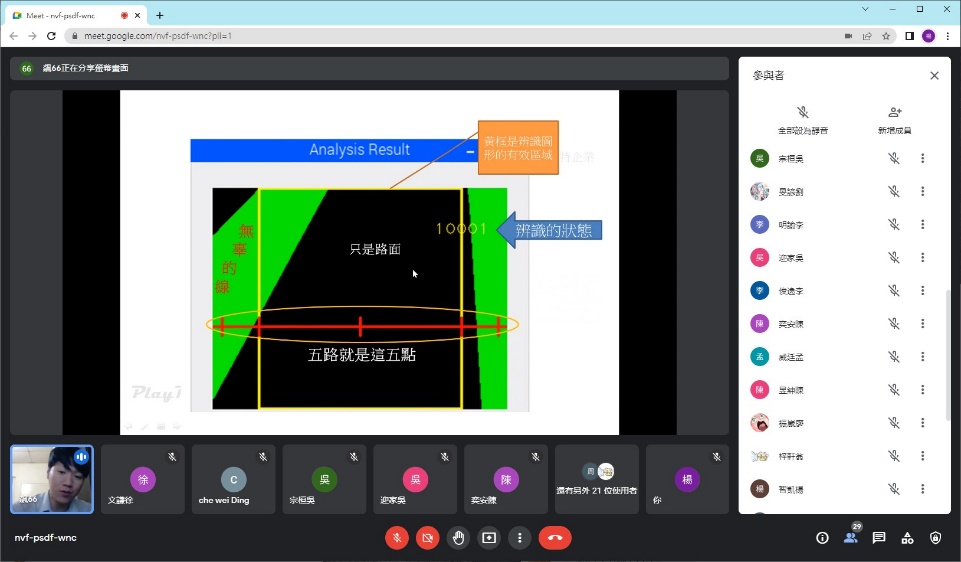 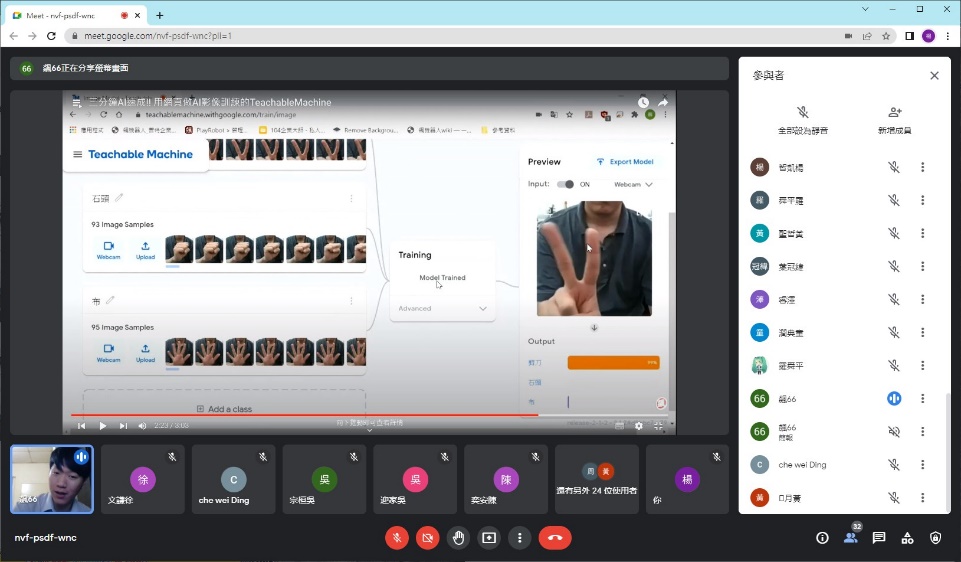 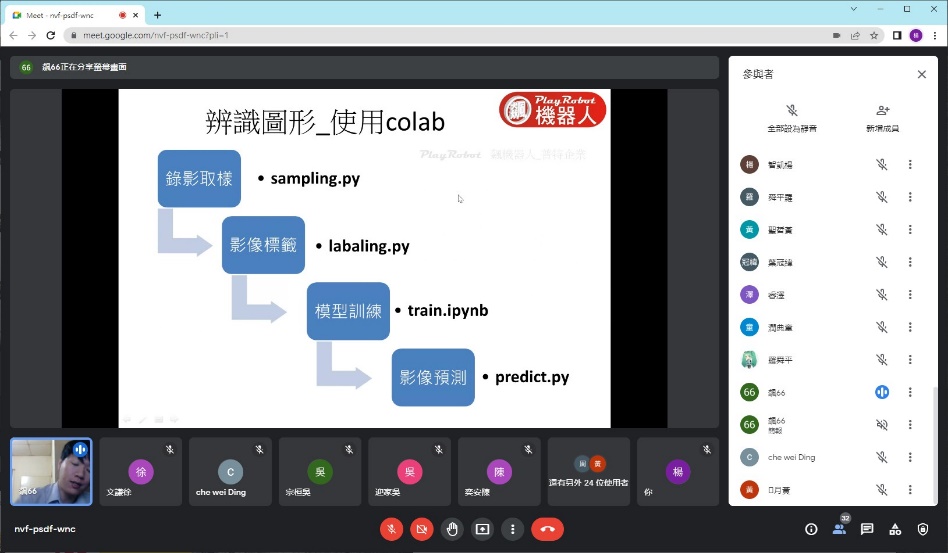 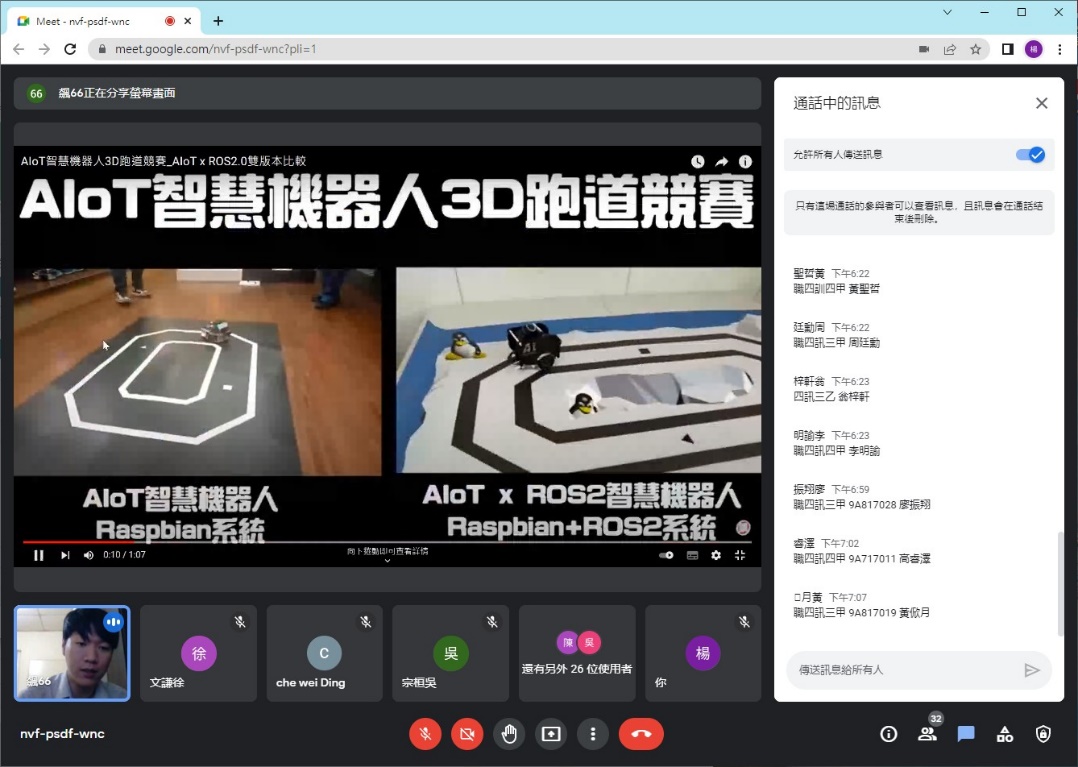 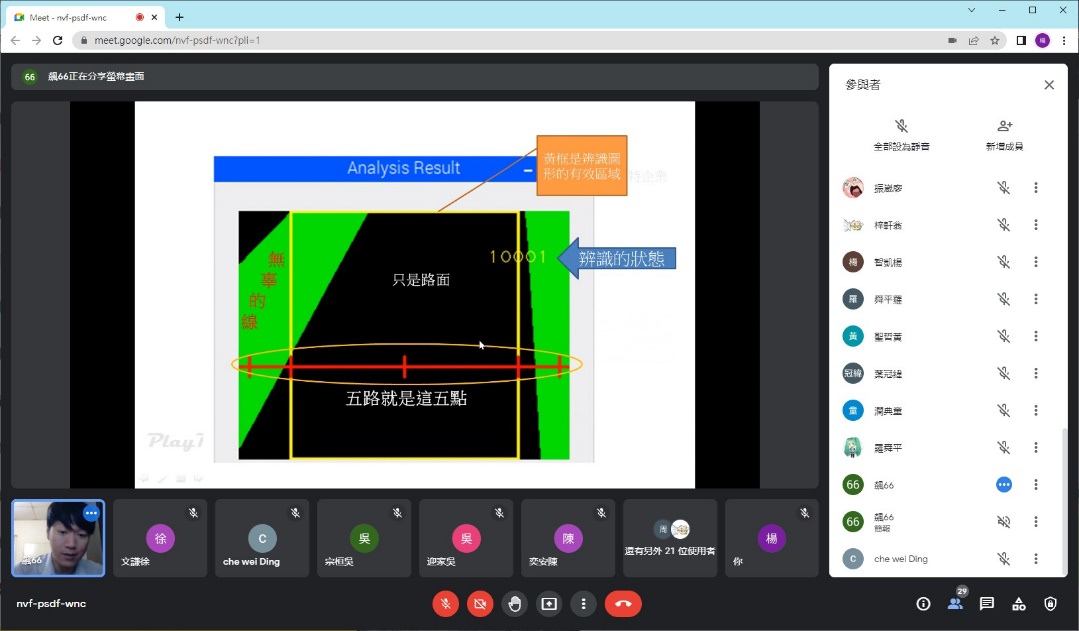 